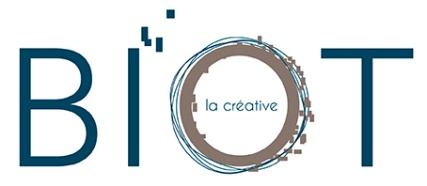 Mairie de BiotC.S 90339 06906 Sophia-AntipolisAssociationsDemande de subvention pour l’année 2019Votre dossier complet (dossier rempli et pièces à joindre) doit être transmis au Comptoir Citoyen (accueil de la mairie principale – 8 Route de Valbonne, 06410 BIOT) avant le 12 octobre 2018 à : associations@biot.fr.1 - Présentation de l’associationIdentificationContactsReprésentants et administrationAutres éléments d’administration2 – Renseignements concernant les adhérents et les ressources humainesEffectif général de l’association en 2018Catégories d’adhérents et cotisations annuellesMoyens humains de l'associationBénévole : personne contribuant régulièrement à l’activité du club, de manière non rémunérée.DéplacementsACTIVITES DE L’ANNEE 2018Précisez de façon détaillée toutes les actions menées au cours de cet exercice : description de l’action, objectifs et publics visés, durée en jours, nombre de participants (dont – de 18 ans). Rapport financier.Soulignez leur intérêt pour la collectivité : animation de la cité, promotion du bénévolat, développement de la citoyenneté, formation des jeunes, aide aux exclus…Si vous avez ces renseignements sur des documents internes, vous pouvez les annexer et ne pas remplir le cadre ci-dessous.EVALUATION DE L’ACTIVITE DE L’ANNEE(A partir des objectifs fixés, de la méthode d’évaluation et des indicateurs retenus, en début d’exercice)3 - Projet d'utilisation de la subvention sollicitéeS’il y a plusieurs actions, complétez une fiche par action.DESCRIPTION DE L’ACTION 2019 Nouveau projet  Renouvellement d'un projetMéthode d’évaluation prévue pour l’action & indicateurs :Moyens Municipaux nécessaires à l’actionDate :	…							 Le Président ou le représentant : …4 - Déclaration sur l’honneurCette fiche doit obligatoirement être remplie pour toutes les demandes (initiale ou renouvellement) et quel que soit le montant de la subvention sollicité. Si le signataire n’est pas le représentant légal de l’association, merci de joindre le pouvoir lui permettant d’engager celle-ci.Je soussigné(e), ____________________________________________ (nom et prénom)Représentant(e) légal(e) de l’association _____________________________________________déclare :que l’association est régulièrement déclarée ;que l’association est à jour de ses obligations sociales et fiscales (déclarations et paiements correspondants);exactes et sincères les informations du présent dossier, notamment la mention de l’ensemble des demandes de subventions introduites auprès d’autres financeurs publics ainsi que l’approbation du budget par les instances statutaires ;demander une subvention de : _______________ € ;que cette subvention, si elle est accordée, sera versée au compte bancaire de l'association :Nom du titulaire du compte : _______________________________________________________Banque ou Centre : _______________________________________________________________Domiciliation : ___________________________________________________________________Fait, le ______________________ à ________________________________________________Signature, …Nous attirons votre attention sur l’obligation d’avoir un intitulé de compte bancaire en corrélation avec le dénominateur statutaire. A défaut, tout versement de subvention peut-être bloqué par le Trésorier payeur.L’adresse bancaire doit également être celle du siège social.______________________________________________________________________________ATTENTION : Toute fausse déclaration est passible de peines d’emprisonnement et d’amendes prévues par les articles 441-6 et 441-7du code pénal.Le droit d’accès aux informations prévues par la loi n°78-17 du 6 janvier 1978 relative à l’informatique, aux fichiers et aux libertés s’exerce auprès du service ou de l’Établissement auprès duquel vous avez déposé votre dossier5 - Éléments budgétairesSi vous avez ces renseignements sur des documents internes, veuillez les annexer et ne pas remplir les cadres ci-dessous.6 - Pièces à joindre impérativement à votre dossierATTENTION : Seuls les dossiers correctement remplis et auxquels seront jointes toutes les pièces demandées, seront transmis pour instruction.Vous serez informé par courrier de la décision du Conseil Municipal. Le Comptoir Citoyen ne donnera aucune réponse par téléphone.7 - ANNEXE SPECIALE SPORT1- Licenciés et encadrementFormations (dirigeants, officiels, entraîneurs)2- ActivitésRésultats sportifsParticipation à la vie locale3- Frais de fonctionnementDéplacementsHébergementsSYNTHESE* adhésions, cotisations, buvettes, droit d’entrée, vente de produits, sponsors, dons, subventions…Voir total des produits du budget prévisionnelNom de votre association :Représentant légal ou de la personne en charge du dossierReprésentant légal ou de la personne en charge du dossierReprésentant légal ou de la personne en charge du dossierNomTéléphonemailMONTANT DE LA SUBVENTION DEMANDÉE :Première demande     Renouvellement de demande     Résumé de la demandeMontant total du budget prévisionnel annuel Part des subventions publiques dans le budgetCadre réservé au service – Comptoir CitoyenCadre réservé au service – Comptoir CitoyenReçu le :Étudié le :Demande de précision/complément/document :MONTANT DE LA SUBVENTION ACCORDÉE :Nom :Sigle :ObjetNuméro Siret ¹ :Numéro Siret ¹ :I__I__I__I__I__I__I__I__I__I__I__I__I__I__II__I__I__I__I__I__I__I__I__I__I__I__I__I__I¹ NB : Si vous n’avez pas de numéro SIRET, vous pouvez en faire la demande à la direction régionale de l’INSEE17, rue Menpenti – 13387 Marseille Cedex 10. Cette démarche est gratuite.¹ NB : Si vous n’avez pas de numéro SIRET, vous pouvez en faire la demande à la direction régionale de l’INSEE17, rue Menpenti – 13387 Marseille Cedex 10. Cette démarche est gratuite.¹ NB : Si vous n’avez pas de numéro SIRET, vous pouvez en faire la demande à la direction régionale de l’INSEE17, rue Menpenti – 13387 Marseille Cedex 10. Cette démarche est gratuite.¹ NB : Si vous n’avez pas de numéro SIRET, vous pouvez en faire la demande à la direction régionale de l’INSEE17, rue Menpenti – 13387 Marseille Cedex 10. Cette démarche est gratuite.A défaut, le numéro du récépissé en préfecture :A défaut, le numéro du récépissé en préfecture :I_W_I__I__I__I__I__I__I__I__I__II_W_I__I__I__I__I__I__I__I__I__IDate de publication de la création au Journal Officiel :Date de publication de la création au Journal Officiel :I__I__I__I__I__I__II__I__I__I__I__I__IDate de la dernière modification statutaire :Date de la dernière modification statutaire :I__I__I__I__I__I__II__I__I__I__I__I__IActivités principales :Si vous êtes affilié à une fédération :Si vous êtes affilié à une fédération :Si vous êtes affilié à une fédération :Si vous êtes affilié à une fédération :Nom de la fédération :N° d’affiliation Adresse du siège social :Code postal :Commune :TéléphoneTélécopie :Courriel :Site internet :Adresse de correspondance, si différente du siège :Code postal :Commune :Représentant légal (président ou autre personne désignée par les statuts)Personne chargée du dossier de demande de subventionNom :Prénom :Fonction :Téléphone :Courriel :Votre association dispose-t-elle d'agrément(s) administratif(s) ? Oui NonPréciser le type d'agrémentAttribué par :En date du :Votre association est-elle reconnue d'utilité publique ? Oui Nondate de publication au Journal Officiel :Votre organisme dispose-t-il d’un expert-comptable ? Oui Nonnom et coordonnéesVotre association dispose-t-elle d'un commissaire aux comptes ?Obligation notamment pour toute association qui reçoit annuellement plus de 153 000€ de dons ou de subventions Oui Nonnom et coordonnéesDate de la dernière Assemblée Générale (ordinaire / extraordinaire)I__I__I__I__I__I__IFréquence/an des réunions du Conseil d’AdministrationI__IFréquence/an des réunions du Bureau :I__IEffectifsTotalHommesFemmesDont jeunes de13 à 18 ansDont 
moins de 13 ansAdhérentsDont extérieurs à la communeCatégories d’adhérentsCotisation annuelleNombres de bénévoles :Fonctions des bénévolesNombre total de salariés :Nombre de salariés en équivalent temps-plein travaillé (ETP) :Cumul des trois salaires annuels bruts les plus élevés :Fonctions des salariésNombre moyen de km annuels :Moyens de déplacements utilisés :Observations et commentaires :Quantitative :Qualitative :Intitulé et description du projet :Quel est l'objet de la subvention demandée ?Précisez l’intérêt de l’action pour la commune. A quels besoins répond-elle ? :Public ciblé :Moyens mis en œuvre :Objectifs visés (Effets attendus sur la commune) :Évaluation quantitative :Évaluation qualitative :TechniciensSallesMatérielsAutre : préciserCode banqueÉtablissementCode guichetNuméro de compteClé RIB/RIPCHARGES en €Ne pas indiquer les centimes d’eurosExerciceDu …Au …ExerciceDu …Au …ExerciceDu …Au …PrévisionnelDu … Au …PrévisionnelDu … Au …60 - AchatAchats d’études et de prestations de servicesAchats non stockés de matières et fournituresFournitures non stockables (eau, énergie)Fournitures d’entretien et de petit équipementAutres fournitures61 - Services extérieursSous-traitance généraleLocationsEntretien et réparationsAssurancesDocumentationDivers62 - Autres services extérieursRémunérations intermédiaires et honorairesPublicité, publicationDéplacements, missionsFrais postaux et de télécommunicationsServices bancaires, autres63 - Impôts et taxesImpôts et taxes sur rémunérationAutres impôts et taxes64 - Charges de personnelRémunération des personnelsCharges socialesAutres charges de personnel65 - Autres charges de gestion courante66 - Charges financières67 - Charges exceptionnelles68 - Dotations aux amortissements(provisions pour renouvellement)TOTAL DES CHARGES BUDGETAIRES PREVISIONNNELLES86 - Emplois des contributions volontaires En natureSecours en natureMise à disposition gratuite de biens et prestationsPersonnel bénévoleTOTAL DES CHARGESPRODUITS en €Ne pas indiquer les centimes d’eurosExerciceDu …Au …ExerciceDu …Au …ExerciceDu …Au … ExerciceDu …Au … PrévisionnelDu …Au …PrévisionnelDu …Au …70 - Vente de produits finis,prestations de services, marchandisesPrestation de servicesVente de marchandisesProduits des activités annexes74 - Subventions d’exploitationEurope, État : ……Région :……Département :……Intercommunalité :……Commune :……Organismes sociaux (à détailler) :………Autres recettes (précisez)……75 - Autres produits de gestion couranteDont cotisations…76 - Produits financiers77 - Produits exceptionnels78 - Reprises sur amortissements etprovisions79 - Transferts de chargesTOTAL DES PRODUITS BUDGETAIRES PREVISIONNELSRESULTAT PREVISIONNEL DE L’EXERCICE (Produits – charges)87 - Contributions volontaires en natureBénévolatPrestations en natureDons en natureTOTAL DES PRODUITSA JOINDRE IMPERATIVEMENTAU DOSSIER DE DEMANDE DE SUBVENTIONPremièredemande de subventionVous avez reçu une subvention en 2018SimodificationStatuts signés, à jour, de votre organismeA FOURNIRA FOURNIRRécépissé de dépôt à la PréfectureA FOURNIRA FOURNIRLettre datée et signée par le Président de l’Association formulant sa demandeA FOURNIRA FOURNIRRIB ou RIP à jour de l’associationA FOURNIRA FOURNIR si différent A FOURNIRLe dernier rapport d’activité approuvéA FOURNIRA FOURNIRÉtats financiers certifiés du dernier exercice comptable clos (bilan et compte de résultat signés par le Président et le Trésorier)A FOURNIRA FOURNIRBudget prévisionnelA FOURNIRA FOURNIRNom de l’association :PublicPublicNombreNombreNb total d'adhérents licenciésNb total d'adhérents licenciésHommesFemmesCatégorie d'Age- de 8 ansCatégorie d'Age8 à 18 ansCatégorie d'Age19 à 40 ansCatégorie d'Age+ 40 ansLieu de résidenceBiotLieu de résidenceCASALieu de résidenceAutreHandicap : Jeunes ayant bénéficié d'aide à la licenceHandicap : Jeunes ayant bénéficié d'aide à la licenceObservations, commentaires : …Observations, commentaires : …Observations, commentaires : …Observations, commentaires : …EncadrementEncadrementBrevet d'Etat 1Brevet d'Etat 2Brevets fédérauxAdministratifEncadrementEncadrementNbNbNbNbCDIEmploi aidéCDIEmploi sans aideCDDEmploi aidéCDDEmploi sans aideETPTETPTDéfraiementDéfraiementBénévoleBénévoleObservations, commentaires : …Observations, commentaires : …Observations, commentaires : …Observations, commentaires : …Observations, commentaires : …Observations, commentaires : …Nb de personnes formées ou recycléesCoûtObservations, commentaires : …Observations, commentaires : …NiveauSport individuelSports collectifsSports collectifsNiveauNombre de sportifsNombre d'équipesNombre de sportifsDépartementRégionInter-régionNationalInternationalObservations, commentaires : …Observations, commentaires : …Observations, commentaires : …Observations, commentaires : …ScolairesActions MunicipalesActions caritativesActions pour la santéActions d'insertionAutres actionsType d'actionsNb d'actionsDécrivez les actions et préciser les dates : (au besoin joindre en annexe) Décrivez les actions et préciser les dates : (au besoin joindre en annexe) Décrivez les actions et préciser les dates : (au besoin joindre en annexe) Décrivez les actions et préciser les dates : (au besoin joindre en annexe) Décrivez les actions et préciser les dates : (au besoin joindre en annexe) Décrivez les actions et préciser les dates : (au besoin joindre en annexe) Décrivez les actions et préciser les dates : (au besoin joindre en annexe) …………………Niveau des sportifs ou équipesObjetCoût global des frais de déplacement% par rapport au budget du clubObservations, commentaires :Observations, commentaires :Observations, commentaires :Observations, commentaires :…………Niveau des sportifs ou équipesObjetCoût global des frais d’hébergement% par rapport au budget du clubObservations, commentaires :Observations, commentaires :Observations, commentaires :Observations, commentaires :…………Total produits*Total subventions publiquesPourcentage (Subv publiques / produits)Observations, commentaires : …Observations, commentaires : …Observations, commentaires : …